2021秋季02315《审计学》作业辅导李卫清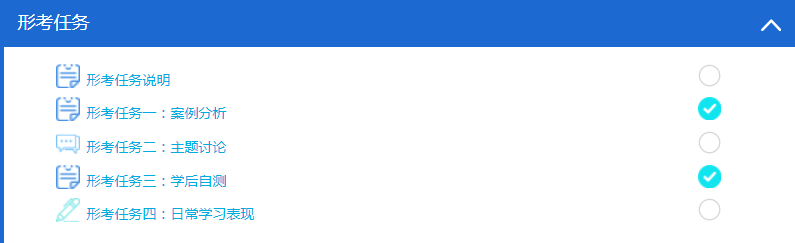 形考任务一：案例分析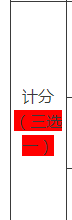 在我们日常的财税检查中，对材料成本差异账户的检查往往存在许多问题，这里举例说两个：一是怕麻烦的，一个是认识上存在普遍存在误区。   由于许多检查人员误认为该账户只有贷方余额才可能隐匿利润，而且贷方余额越大存在问题的可能性越大，   由此造成许多检查人员仅重视对贷方大金额余额的检查。实际上，检查人员也不能忽视对成本差异账户借方余额的检查。   虽然对材料成本差异账户按照逐月滚动加权平均复核差异结转的正确性比较复杂，但对材料成本差异账户的检查还是有章可循的。   首先，当发现被检查企业对尽材料采取计划价格核算后，就应该对相关原材料的计划价格和正常的市场价格做一些初步了解和分析，   据以初步确定材料成本差异账户应该是借方余额还是贷方余额以及差异率的基本幅度。如果材料成本差异赡户出现与所分析的余额方向相反，   则基本上可以断定存在问题。   其次，如果出现原材料的实际价格基本上围绕计划价格上下波动，难以确定材料成本差异账户是借方或贷方余额，此情形下应注意从两个方面进行分析：   一是由于此情况下各月份的材料成本差异账户一般不可能一直是借方或贷方余额，而应该是借方或贷方余额不断变化，   如果出现全年度大多数月份一直是借方或贷方余额，则存在问题的可能性较大（除非此前的借方余额或贷方余额特别大）；二是不管是借方余额还是贷方余额   ，其成本差异率总体上应该在一个不大的区间内波动，如果差异率波动很大（不管是正差还是负差），则很可能存在问题。   第三：如果通过上述两点初步分析未发现异常，则可以从简实施对材料成本差异账户的检查；   如果发现异常_则应该按照逐月滚动加权平均的方法对材料成本差异账户的核算情况进行重新复核计算。   总之，在生活中处处存在人们错误的认识，总认为长期挂帐的东西是一直存在的，对我们的生产经营产生不了什么影响，   但这往往是一些犯罪分子有机可承的地方，所以做为财务人员还是要严格按规章办事，认真做帐，审计人员更要履行职责，不给犯罪分子机会。形考任务二：主题讨论摘要：审计和财务的关系是不可分割、相互联系的，二者既有区别又有联系。在日常的财务工作中，理顺二者关系对我们为解决会计处理中的弄虚作假、保障内部审计职能的发挥起着举足轻重的作用。   在改革开放历经20年的发展之后，我国建立了可以与国际标准相提并论的会计和审计制度。我国审计已进入了一个崭新的历史阶段，成为权利监督机制的重要组成部分。为解决会计处理中的弄虚作假、保障内部审计职能，人们寄希望于审计人员发挥监督作用。但现实却并不尽人意，迫使我们不得不重新审视、理顺财务与审计的关系。   一、财务与审计的区别   （一）概念不同   财务从狭义上讲是指经营的价值计算，通常是以损益和财产计算为对象；从广义上讲则是指资金的运用和筹措业务，以资金运动为对象，对其进行连续系统全面的核算和监督。审计则是指具有超脱地位的审计人员，对被审计单位的财务收支及有关经济活动的真实性、合法性、效益性进行检查评价一种经济监督活动。   （二）工作重点不同   财务管理是指企业组织资金运营，处理财务关系的管理工作，侧重于如何理财，主要以资金管理为龙头，全方位推行以量化考核为主的财务约束机制，为管理当局的决策提供依据。而审计侧重于对企业的经营活动进行评价，不只限于对经济活动的合规性与合法性监督，而是从人事、内部控制、环境、资源等方面进行监督鉴证和评价。现代企业制度下的审计重点在于鉴证和评价企业的有效性。   （三）监督内容不同   财务监督是指利用价值形式对企业生产经营活动所进行的控制和调节，它与财务部门的其他业务连为一体，受其制约，不具有独立性。而审计监督则不仅仅对财务资金运营情况进行检查，而且依据审计证据，通过综合分析形成审计结论，提出审计报告，用以评价企业的经济活动。财务监督主要是日常的业务监督，是较低层次的监督控制。审计除审核会计资料外，更多的是与财务有关的经济活动，是较高层次的经济监督活动。   二、财务与审计的联系   （一）内容都是对企业经营管理活动进行监督   财务不仅要反映企业已经发生的经济业务，还要监督这些业务是否合理合法，是否偏离了企业的经营目标和运作轨道，是否符合企业各项内控制度。审计则同样要依据有关法律法规的规定和企业的各项内控制度，以会计资料为前提和基础，检查企业的会计资料及其反映的经济业务的合理合法及效益性。因此，审计实质上是对财务监督的内容进行再监督，对财务认定的内容进行再认定。   （二）目的都是促进企业改善经营管理提高经济效益   财务人员在其管理过程中，对于发现的各种问题，需要及时向管理当局反映并提出改进意见以改善经营管理。审计人员在其审计过程中，也会发现企业的管理弱点，通过向管理当局出具有权威性的审计报告，从而提出建设性的审计意见和建议，促进企业进一步加强管理，提高经济效益。   （三）范围都涉及企业内部控制制度   企业财务在其日常管理过程中，一般都需要预先制定相关的内部控制制度，以保证财务活动的有效运行，保证财务信息的可靠性，防止和发现有关人员的舞弊贪污等违纪违法行为，从而保证企业各项资金的安全与完整。而审计人员在其审计过程中，为了提高审计效率，保证审计效果，同样要涉及企业的内部控制制度，要对其健全性和有效性进行符合性测试。   作为经济管理的工具，财务与审计都是企业经济监督体系中不可或缺的重要组成部分，诚然二者的内在联系和区别，要求我们在实际工作中必然要理顺并正确处理好二者之间的关系。   第一，在思想认识上提高对财务与审计工作重要性的再认识。随着社会主义市场经济的发展，审计工作的范围日益扩大，其在经济工作中的防护性、论证性、促进性作用越来越来充分地显示出来。而在现代国际国内经济的大环境下，尤其要明确审计的独立性，广泛宣传审计的重要性，提高审计机构及人员的地位。   第二，在部门划分上要单独设置，职责分明。当前，大多数的单位已经将审计部门单独设置，但仍有为数不少的单位将审计纳入财务部门的管辖范围，在财务部门设立审计岗位或下设审计处室，使得财务与审计之间界限不明，职责不分，大大限制了审计职能作用的发挥，使审计的独立性受到损害，审计机构或人员形同虚设，审计工作缺乏实质性意义。   第三，在协作关系上紧密配合，互相支持。财务管理是审计工作的前提，是审计工作的基础，搞好财务管理有助于审计工作的开展，同时审计工作搞好了，又会促进财务工作。然而，有的人却认为“审计是在找财务的岔”。因此，财务人员不愿主动配合审计人员的工作，甚至闹情绪。这样就容易造成财务与审计部门关系紧张，不利于审计工作的开展，管理当局应尽量提供有利的条件，以使二者和睦相处、密切配合，把审计工作自始至终地贯穿于财务管理工作中。   第四，在人力资源上加强对财务及审计人员政治和业务素质的培养。财务监督和内审人员要有“位”，首先要有“为”。打铁要靠功夫硬。财务及审计人员要加强政治理论和法律的学习，在自身业务素质上狠下功夫。同时加强对审计人员的配备，实现在岗位分工专职化、业务技术专业化、知识结构多元化，使内部审计成为企业管理机构中必不可少的机构，把审计的“谋士”和“卫士”的作用发挥在事前或事中，防患于未然。   三、结束语   理顺并处理好财务与审计的关系，对我们今后更好地开展财务与审计工作，保障内部审计职能的发挥，更好地实现“改善经营管理，提高经济效益”，具有十分重要的指导意义。 形考任务三：学后自测 第一章自测1：对自测2：经管权监督是一种从上至下的监督；经管权监督是直接服务于管理者自身的；经管权监督是整个管理控制的有机环节；经管权监督形成于管理职能与执行职能的分离自测3：立法式自测4：对自测5：财务报表审计自测6：经济监督第二章自测1：审计准则是确定和解脱审计责任的依据；审计准则是审计人员在实施审计过程中必须遵守的行为规范；审计准则是评价审计质量的依据自测2：国家审计准则是审计署依照《审计法》制定的，具有行政规章的法律效力 ; 国家审计机关和审计人员开展审计工作时,必须遵照国家审计基本准则进行自测3：民间审计组织的审计自测4：鉴证业务准则；质量控制准则；相关服务准则 自测5：1.结果  2.民事责任 ; 刑事责任 ; 行政责任自测6：1.如果注册会计师提供财务报表公允性的绝对保证而非合理保证，一定可以避免法律诉讼。 2.投保职业责任险 ; 保持职业怀疑态度 ; 遵守职业准则 ;  审慎选择审计客户第三章自测1：如果已识别但尚未更正的错报汇总数接近但不超过重要性水平，注册会计师无须要求管理层调整自测2：10万元自测3：1.在既定审计风险水平下，检查风险与注册会计师所需的审计证据成同向关系 2.重大错报风险独立于财务报表审计而存在自测4：1.实施分析程序以识别异常的交易或事项，以及对财务报表和审计产生影响的金额、比率和趋势 2.实地查看甲公司生产经营场所和设备 ; 询问甲公司管理层和内部其他人员 ; 检查文件、记录和内部控制手册自测5：进行存货监盘时，应事先通知被审计单位盘点的地点，以便其做好准备自测6：注册会计师仅实施实质性程序不足以提供认定层次充分、适当的审计证据第四章自测1：审计业务约定书自测2：甲公司提供的银行对账单自测3：1.公司章程复印件 ; 重要会议记录（复印件） ; 企业营业执照、批文等复印件 ; 与审计约定事项有关的重要经济合同与协议副本或复印件  2.项目经理对助理人员编制的审计工作底稿进行详细复核 ; 如果部门经理作为审计项目的负责人，则其应一并履行一、二级复核职责，确保三级复核制度得以执行 ; 部门经理对重要会计账项的审计、重要审计程序的执行以及审计调整事项进行复核第五章自测1：错自测2：非财务数据自测3：适当职责分离 现金盘点制度自测4：对以电子邮件方式回收的询证函，要求被询证单位将原件盖章后寄至会计事务所 ; 在粘封询证函时对其统一编号，并将发出询证函的情况记录于审计工作底稿第六章自测1：验收单 ; 请购单 ; 购货发票自测2：错自测3：对第七章自测1：1.定期盘点 ; 存货保管与会计记录相互独立 ; 限制非授权人员接近存货 2.抽查被审计单位若干月份盘点记录，检查盘点程序的合规性 ; 抽查领料凭证上反映的手续是否齐备 ; 实地观察仓库验收原材料的情况自测2：1.对成本项目进行分析程序 2.存货虚增 3.分析比较近期各年度主要产品生产成本的变动情况 ; 计算产品毛利率，分析其变动合理性 ; 分析比较近期各年度产品生产成本总额及单位生产成本的变动情况自测3：1.存货周转率 2.120件 3.监盘的目的是确定被审计单位以实物形态存在的资产是否真实存在 ; 监盘不能验证资产的完整性 4.1 ; 4 ; 5自测4：1.审查固定资产报废是否经过审批 ; 验证固定资产验收部门工作的独立性 ; 验证固定资产的新增手续是否齐全 2.财产税单 ; 购货发票 ; 产权证明书 3.调减固定资产750万元 4.对市价持续下跌导致可收回金额低于账面价值的固定资产计提了减值准备 ; 将与尚未办理竣工决算但已投入使用的职工宿舍相关的借款费用计入财务费用 5.将20×2年度应计提折旧的固定资产乘以本期折旧率，并与本期计提的折旧额相比较 ; 计算20×2年度计提折旧额占固定资产原值的比例，并与20×1年度相比较 ; 将20×2年度的折旧费用与20×1年度的折旧费用相比较第八章自测1：筹资、投资决策与执行相互独立 ; 筹资、投资业务执行与记录相互独立 ; 筹资、投资业务执行与内部监督相互独立 ; 财会部门内部对资金收付、记录、复核相互独立自测2：向被审计单位所有的银行发函询证自测3：错自测4：将核对无误的盈余公积与盈余公积账户、报表核对 ; 查阅公司章程及盈余公积处理有关规定 ; 将盈余公积明细账与会计凭证核对 ; 编制或取得盈余公积明细表，与利润分配表核对自测5：1.盈利能力的稳定性 2.观察投资处置的审批和执行是否确实分离自测6：会同被审计单位人员到代保管机构清查盘点 ; 向代保管机构发函询证第九章自测1：1.登记现金日记账 2.严格授权批准 ; 严格职责分工 ; 严格财产实物控制 ; 定期核对检查 3.审阅被审计单位货币资金相关制度规定 ; 抽查银行存款余额调节表上编制人签章是否为出纳员以外的人 ; 检查货币资金收付凭证的管理情况自测2：1.出纳员 2.审查12月份支票存根及银行存款日记账 3.尽量安排在营业开始前或营业结束后 ; 采取突击式监盘 ; 在被审计单位有关领导或主管会计在场情况下，由出纳员清点 ; “库存现金盘点表”由出纳员、会计主管、审计人员共同签字 4.检查资产负债表日前数天发生的银行存款收付业务是否及时入账 ; 抽查银行存款付款凭证 ; 函证银行存款余额 ; 检查银行对账单和银行存款余额调节表自测3：1.占年度利润总额2％的公益性捐赠子问题 1：560; 子问题 2：100; 子问题 3：调增; 子问题 4：60; 子问题 5：100; 子问题 6：调增; 子问题 7：80; 子问题 8：调增; 子问题 9：8; 子问题 10：调减; 子问题 11：4; 子问题 12：410; 子问题 13：不调整; 子问题 14：0; 子问题 15：调减; 子问题 16：100; 子问题 17：800; 子问题 18：不调整; 子问题 19：0; 子问题 20：调增; 子问题 21：16第十章自测1：错错错错错 6.已识别错报?7.全体股东 8.”出具无法表示意见的审计报告” 9.意见段之后 10.保留意见 11.”说服被审计单位做必要的调整; 追加额外的实质性程序" 12.”明确管理层对财务报表的责任; 保护注册会计师" 13.”鉴证作用?; 证明作用” 14.”无法表示意见; 否定意见; 无保留意见; 保留意见" 15.”审计成本过高造成的限制; 管理层造成的限制; 客观环境造成的限制?"第十一章自测1：1.实施分析程序，以识别异常关系和异常项目 ; 询问财务报表中所有重要的认定 ; 询问被审阅单位采用的会计准则和相关会计制度、行业惯例  ; 询问股东会、董事会以及其他类似机构决定采取的可能对财务报表产生影响的措施  2.错形考任务四：日常学习表现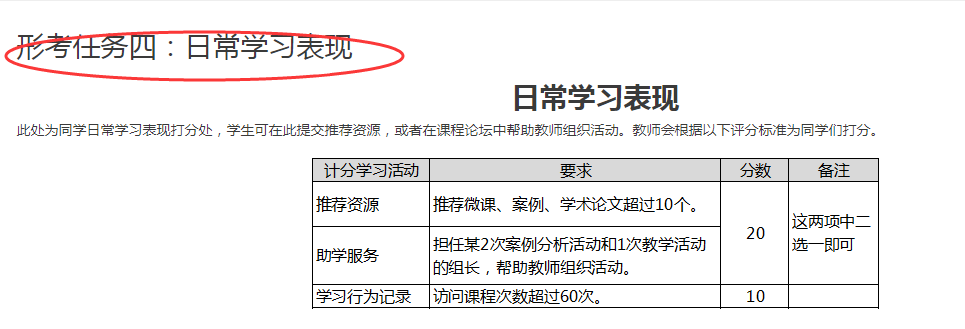 